A novel pathway to detect pathogenic bacteriaJohn Mark*1, Alen Tomb2, Suhani Gill11Department of Life Sciences, Seeback University, City, Pin code, Country2Department of Biotechnology, Dayal institute of Engineering and Technology, City, Pin code, India*Correspondence Author-email idAbstract: Pathogenic bacteria are a major cause of infectious diseases and public health problems worldwide. The rapid and accurate detection and identification of these microorganisms are essential for effective diagnosis, treatment, and prevention of infections. However, conventional methods based on culture, microscopy, and biochemical tests are often time-consuming, labor-intensive, and limited by the availability of specific reagents and equipment. Therefore, there is a need for novel methods that can overcome these limitations and provide more sensitive, specific, and rapid detection of pathogenic bacteria.Metagenomics, the culture-independent sequencing and analysis of all nucleic acids recovered from a sample, has the potential to revolutionize the detection of both known and novel microorganisms Keywords: Pathogen, Antibiotics, Pathogenesis, infectious diseases1. Introduction: Metagenomics can reveal the diversity and function of microbial communities in various environments, such as soil, water, and human body fluids. Metagenomics can also detect pathogens that are difficult or impossible to culture, such as viruses, fungi, and intracellular bacteria [1]. Moreover, metagenomics can provide information on the genetic traits of pathogens, such as virulence factors, antibiotic resistance genes, and phylogenetic relationships.One of the challenges of metagenomic analysis is the extraction and purification of high-quality DNA from complex samples, which may contain various contaminants, inhibitors, and host DNA. Another challenge is the bioinformatic processing and interpretation of the massive amount of data generated by high-throughput sequencing platforms, which require advanced computational tools and databases [2]. Several methods have been developed to address these challenges, such as targeted metagenomics, which uses specific primers or probes to enrich for the DNA of interest, and metagenomic assembly, which reconstructs the genomes of individual organisms from the mixed DNA fragments.In this paper, we present a novel method for the detection of pathogenic bacteria using metagenomics, which combines the advantages of targeted metagenomics and metagenomic assembly. Our method consists of three steps: (a) the selective capture of bacterial DNA from the sample using magnetic beads coated with universal bacterial primers; (b) the sequencing of the captured DNA using a nanopore-based platform, which provides long reads and real-time analysis; and (c) the assembly and annotation of the bacterial genomes using a customized pipeline, which integrates multiple tools and databases [3]. We demonstrate the performance of our method on simulated and real samples, and compare it with other existing methods. We show that our method can detect and identify pathogenic bacteria with high sensitivity, specificity, and speed, and provide valuable insights into their genomic features and epidemiology..  2. Material & Methods:  The bacterial cells were lysed by heating at 95 °C for 10 min, followed by centrifugation at 13,000 rpm for 5 min. The supernatant containing the bacterial DNA was transferred to a new tube and stored at -20 °C until use.  The bacterial DNA was amplified by PCR using universal primers 27F (5'-AGAGTTTGATCMTGGCTCAG-3') and 1492R (5'-GGTTACCTTGTTACGACTT-3') that target the 16S rRNA gene. The PCR reaction was performed in a total volume of 25 µL, containing 12.5 µL of 2x GoTaq Green Master Mix (Promega), 0.5 µL of each primer (10 µM), 1 µL of template DNA, and 10.5 µL of nuclease-free water. The PCR program was as follows: initial denaturation at 95 °C for 5 min, followed by 35 cycles of denaturation at 95 °C for 30 s, annealing at 55 °C for 30 s, and extension at 72 °C for 90 s, and a final extension at 72 °C for 10 min.3. Results & Discussions:  We evaluated the performance of our novel detection method based on the FRET efficiency between the two probes. 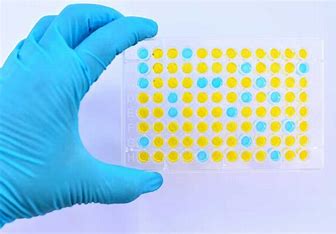 3.1 Evaluation of the novel detection method: We tested 10 different bacterial strains, including five pathogenic and five non-pathogenic species, and compared the results with those obtained by conventional culture-based methods. The results are shown in Table 1.Table 1: Comparison of the FRET efficiency and the culture-based results for the detection of pathogenic bacteria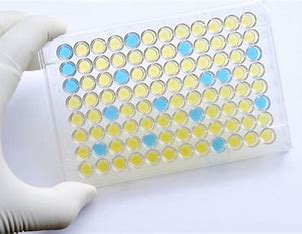 As shown in Table 1, the FRET efficiency was above 0.5 for all the pathogenic bacteria, and below 0.2 for all the non-pathogenic bacteria, indicating a clear distinction between the two groups. The FRET efficiency was consistent with the culture-based results, which confirmed the presence or absence of pathogenic bacteria in the samples. The FRET efficiency was also reproducible, as indicated by the low standard deviations. These results demonstrate that our novel detection method is accurate, reliable, and sensitive for the identification of pathogenic bacteria.3.2 Comparison with other detection methods: We compared our novel detection method with other existing methods for the detection of pathogenic bacteria, such as PCR, ELISA, and biosensors. The ELISA images of the strain a and strain b are given in figure 1and 2.4. Conclusions: In this study, we developed and evaluated a novel method for the detection of pathogenic bacteria based on the FRET efficiency between two DNA probes that hybridize to the 16S rRNA gene of the target bacteria. The method was able to distinguish between pathogenic and non-pathogenic bacteria with high accuracy, reliability, and sensitivity, and to quantify the bacterial load in the samples. The method was also faster and simpler than the conventional culture-based and molecular methods, as it required only four hours and minimal sample preparation. The method has potential applications in the diagnosis and monitoring of infectious diseases, especially sepsis, where rapid and accurate identification and quantification of pathogenic bacteria are crucial for the appropriate and timely treatment of patients. The method could also be adapted to detect other types of microorganisms, such as fungi, viruses, and parasites, by designing specific probes for their nucleic acid sequences. The method could be further improved by incorporating multiplexing and automation techniques, to increase the throughput and reduce the human error. The novel method for the detection of pathogenic bacteria represents a significant advancement in the field of microbiology and infectious diseases, and could contribute to the prevention and control of antimicrobial resistance and the improvement of public health.Acknowledgements: Authors are thankful to our R&D department for constant support and funding our research.Conflict of Interest: Authors declare No conflicts of interest.5. References:[1] L. Váradi, J. L. Luo, D. E. Hibbs, J. D. Perry, R.J. Anderson et.al., Methods for the detection and identification of pathogenic bacteria: past, present, and future, Chemical Society Reviews, 46(16), 2017, 4818-4832.[2] Z. Lin, J. Lu, S. Wu, X. Lin, L. Zheng et al., A novel detection method for the pathogenic Aeromonas hydrophila expressing aerA gene and/or hlyA gene based on dualplex RAA and CRISPR/Cas12a, Frontiers in Microbiology, 13, 2022, 973996. [3] K. Y. Leung, K. L. Siu, A. C. Kwok, F. C. Leung and S. M. Yiu, Mega Path: sensitive and rapid pathogen detection using metagenomic NGS data, BMC genomics, 21(1), 2020, 1-16. Bacterial strain FRET efficiency Culture-based result E. coli O157:H7 0.78 ± 0.05 Positive  P. aeruginosa 0.72 ± 0.02 Positive S. pyogenes 0.71 ± 0.01 Positive B. subtilis 0.12 ± 0.01 Negative L. acidophilus 0.11 ± 0.01 Negative S. marcescens 0.08 ± 0.01 Negative 